OSCE YCH 5/2020 Case 1 14m / F FTNSD Fever, cough, noisy breathing and SOB on DOA TOCC negative Pulse 140bpm SpO2 97% (RA) Temp 38.3 X rays were performed 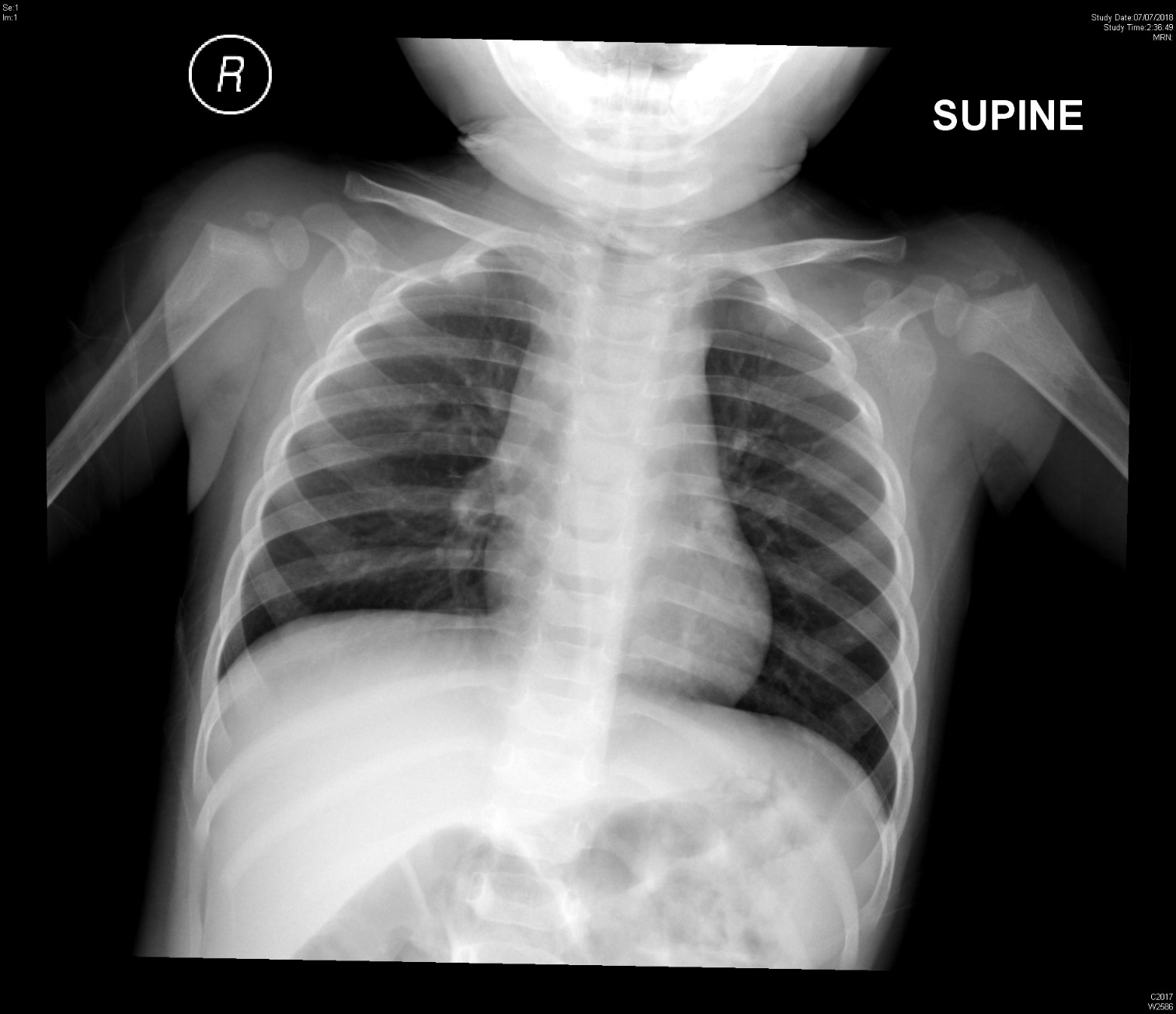 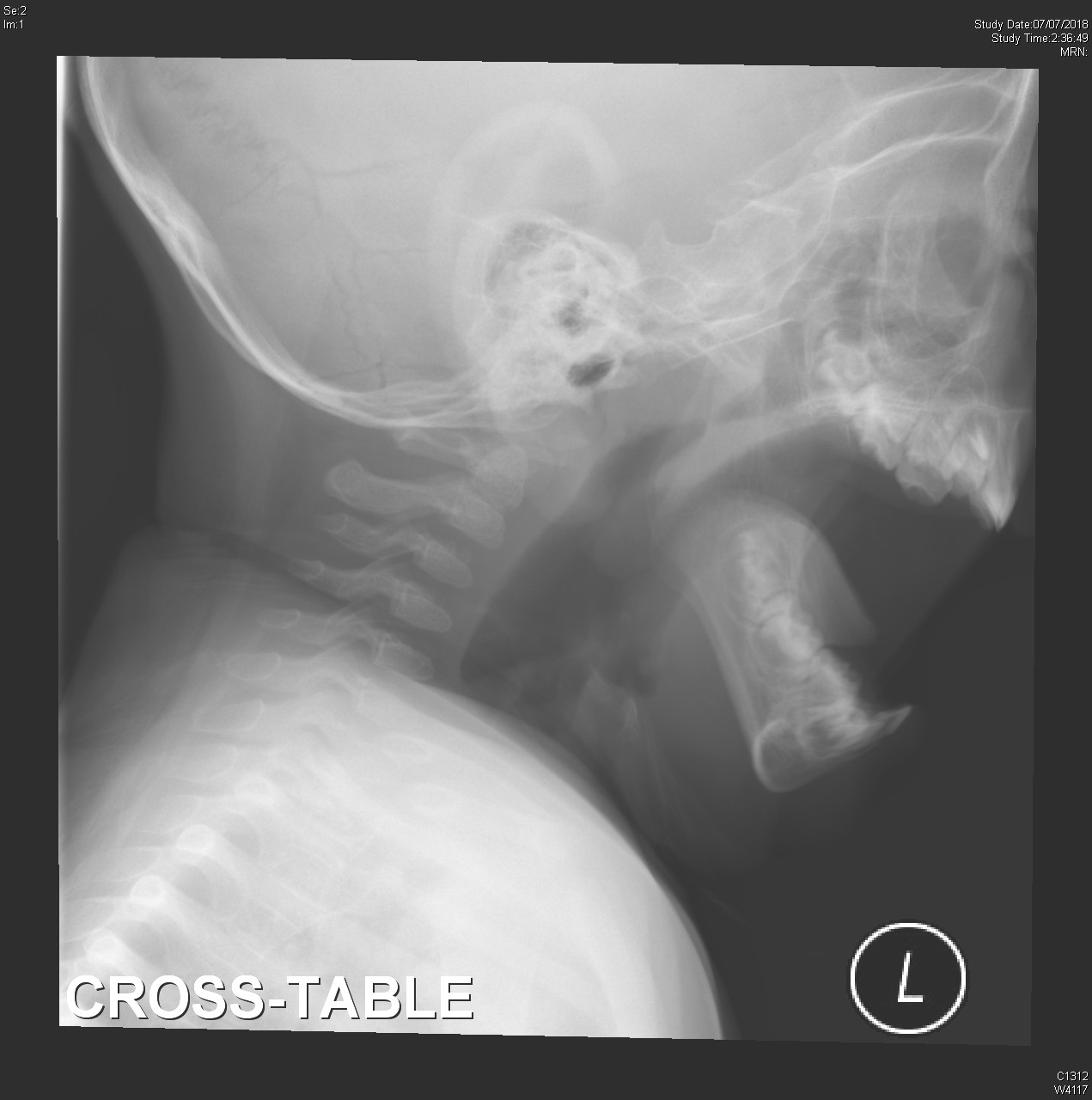 What are the x ray findings? What is the diagnosis?3. 	How would you assess the severity?What treatment would you give? 30mins after the treatment, the patient improved. Her mother asked whether the patient can be discharged. How would you advise? Case 2. 11/F good past health no urine output and suprapubic distension for 12 hrs.bowel opening P/E: suprapubic mass + Bedside USG was preformed 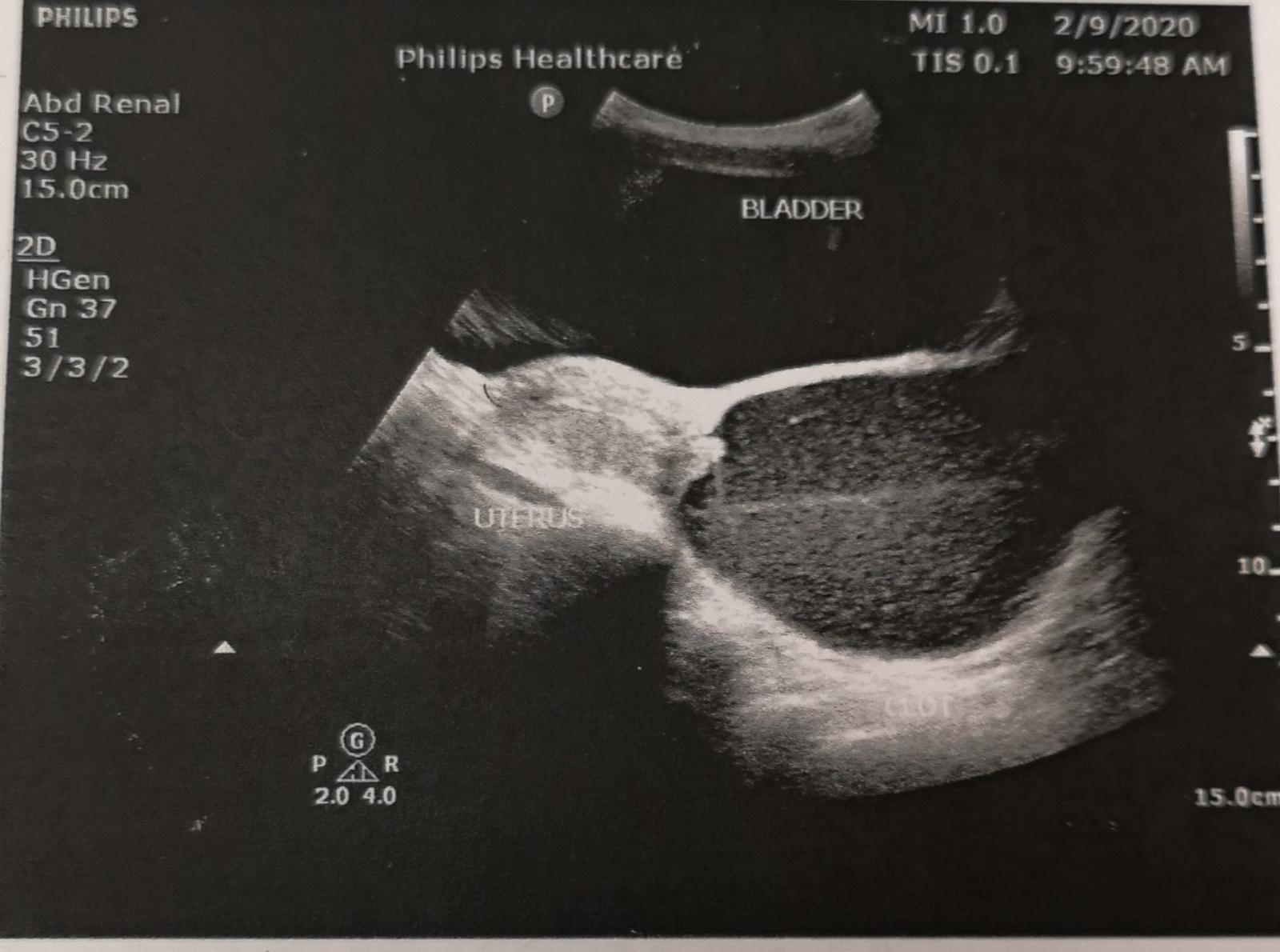 What is the USG finding? What history would you like to ask? What is the diagnosis? What is the treatment? Case3.63/F Left hand was stung by fish at market (with photo) Sever pain and numbness BP 190/107 P 92 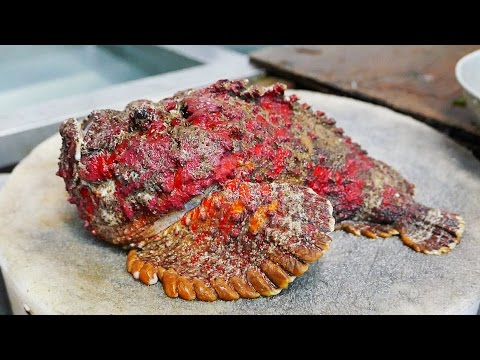 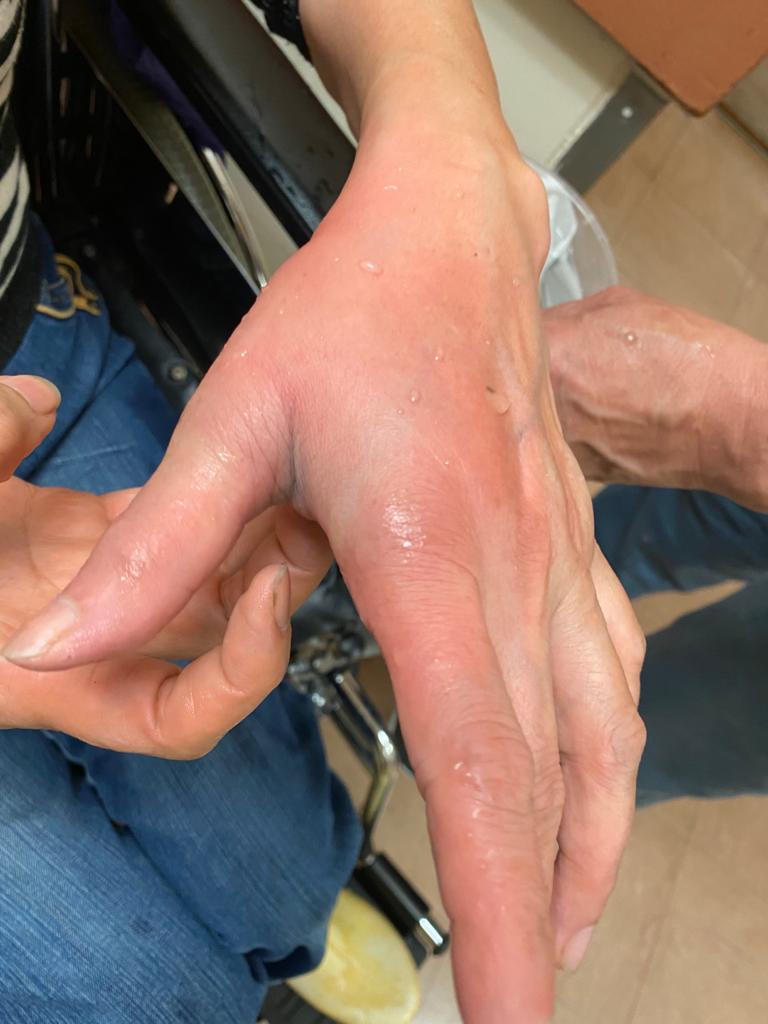 What is the diagnosis and what initial treatment would you give? After the initial treatment, patient develop progressive swelling, pain and blister. What specific treatment would you give?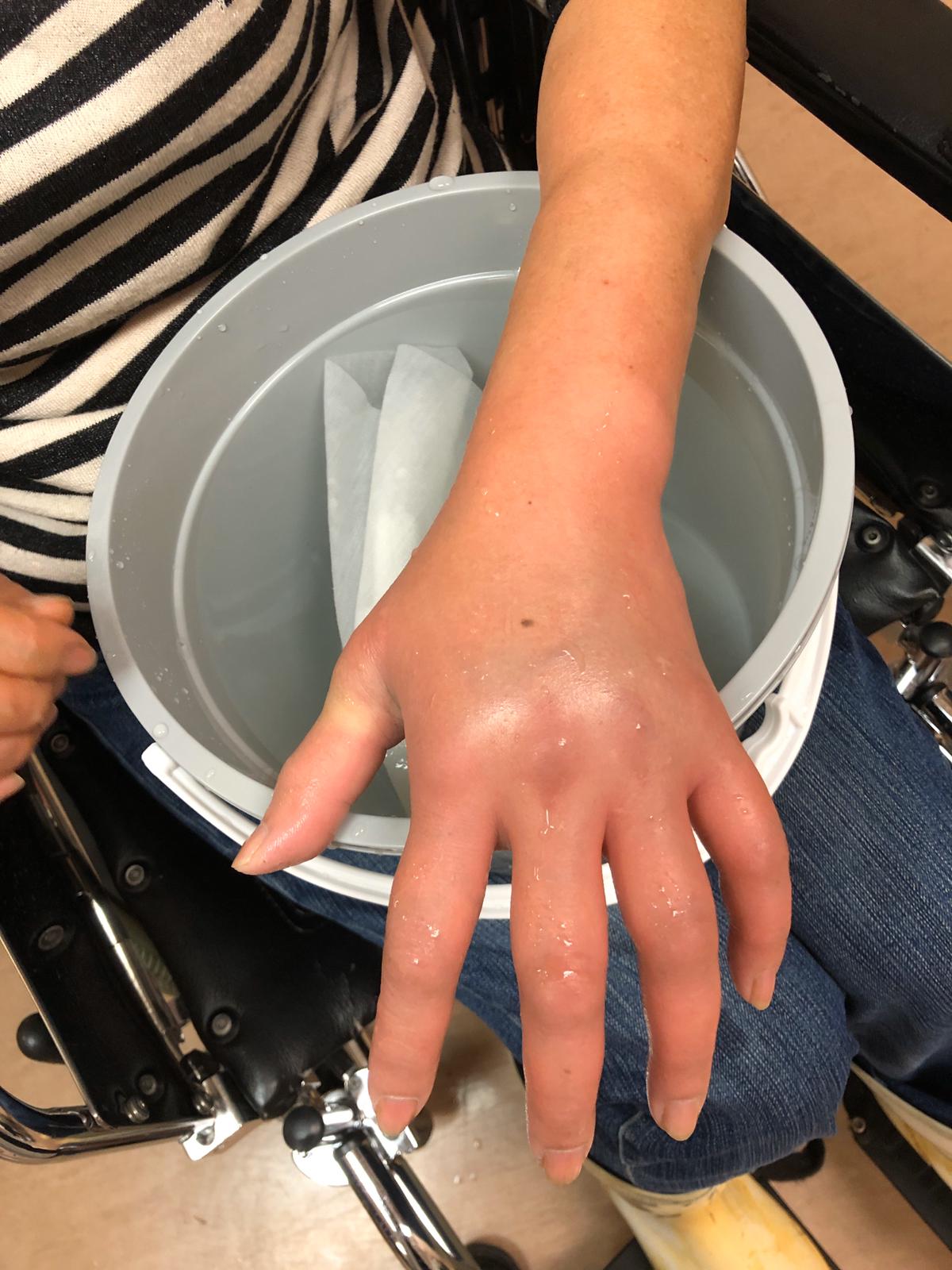 what are the complications of the injury? Case442/F S/F while chasing busLeft shoulder injury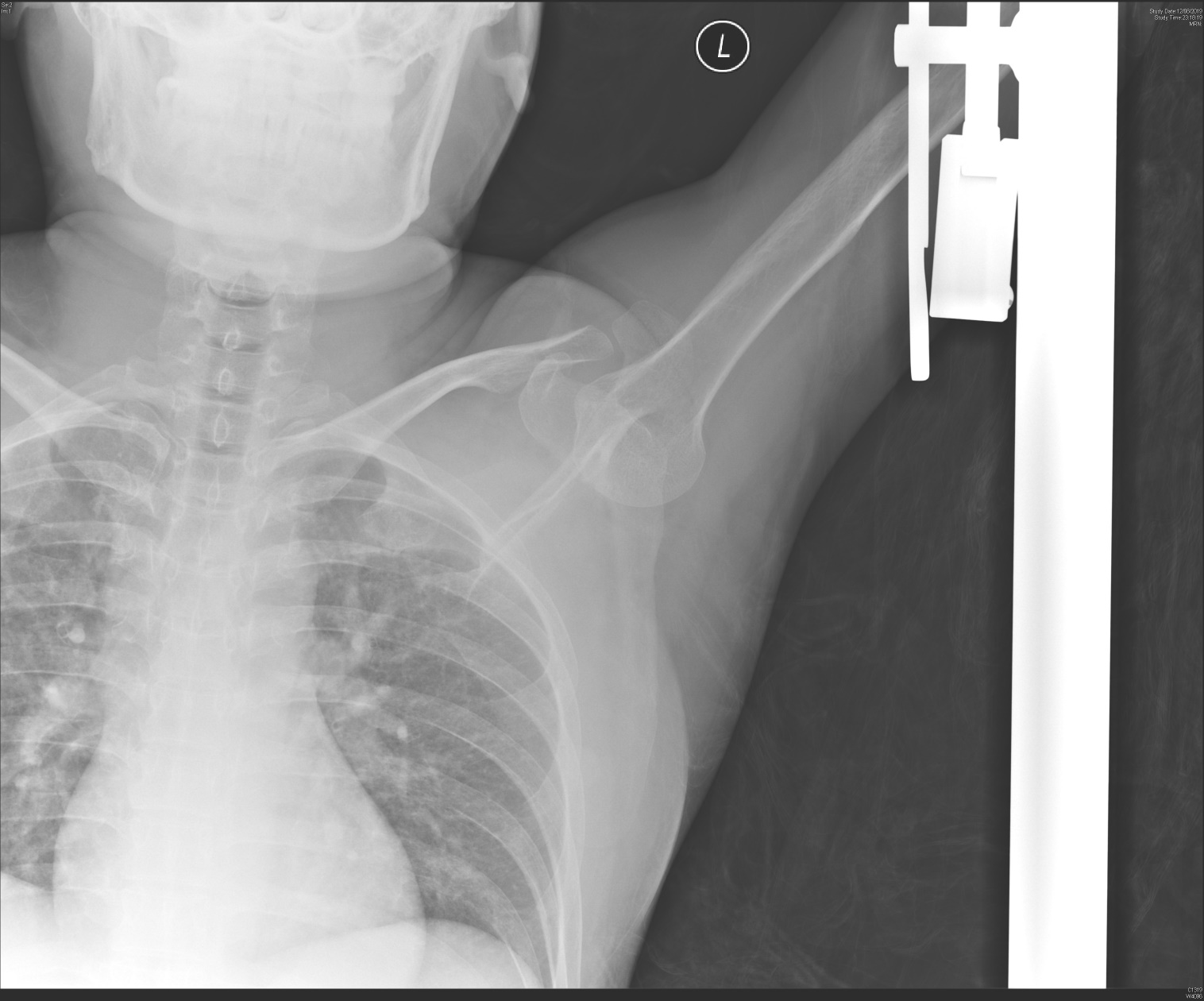 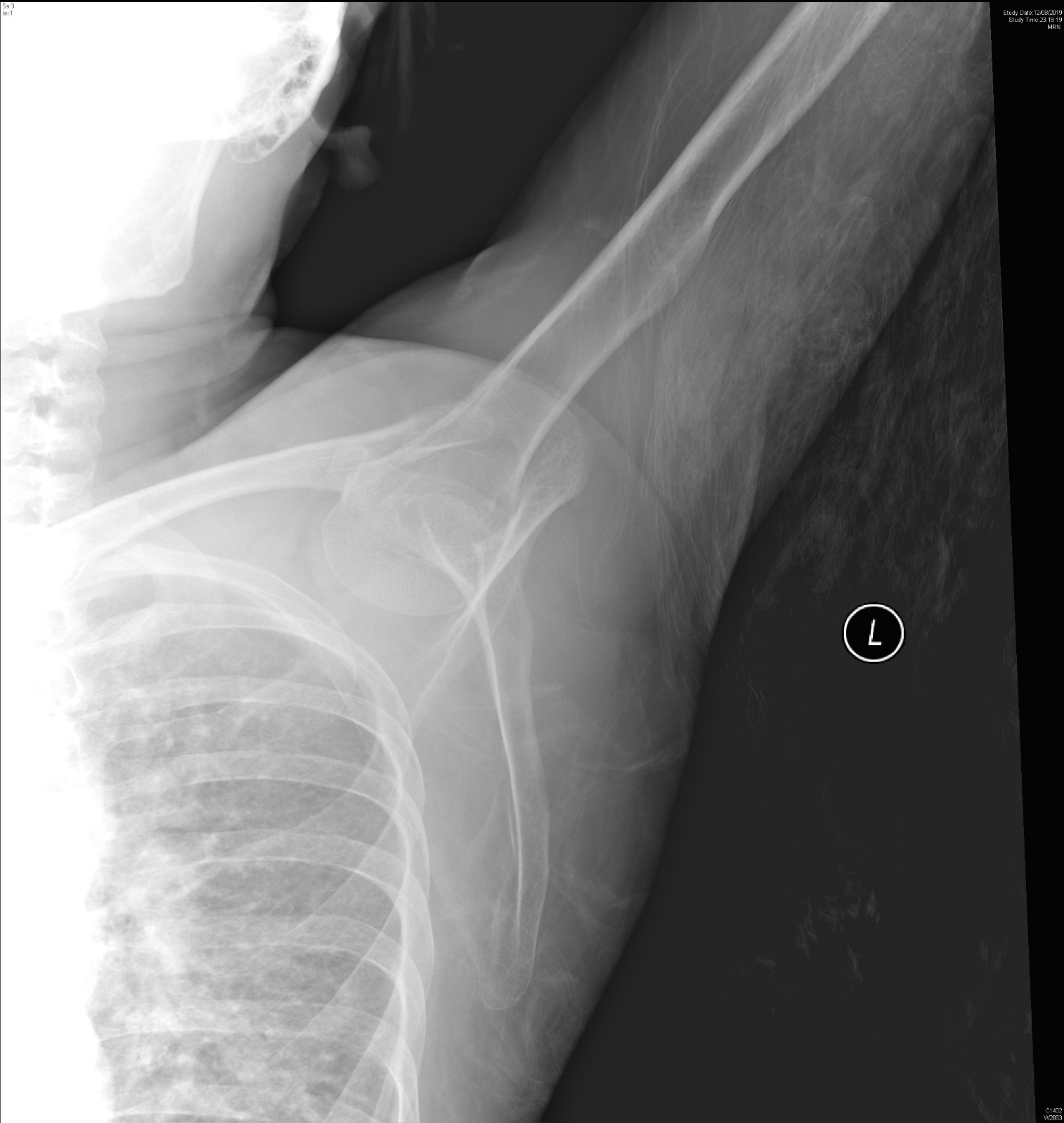 What are the x ray finding and diagnosis? what are the 2 possible treatment method in ED? What are the complications of the injury? 